ГБУ ДПО Санкт-Петербургская академия постдипломного педагогического  образования СПб ППО
Санкт-Петербург, ул. Ломоносова, 11–13  Кафедра педагогики окружающей среды, безопасности  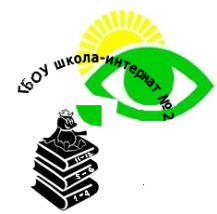   и здоровья человека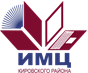   Кафедра  педагогики семьи  Кафедра педагогики окружающей среды, безопасности    и здоровья человека  Кафедра  педагогики семьи  Кафедра педагогики окружающей среды, безопасности    и здоровья человека  Кафедра  педагогики семьиГБУ ДППО ЦПКС ИМЦ  Кировского района Санкт-ПетербургаГБОУ школа-интернат №2 Кировского района Санкт-Петербурга(Трамвайный пр., 24)VIII Межрегиональной (с международным участием) научно-практической конференции«На пути к школе здоровья: потенциал цифрового образования»СЕКЦИЯ 5. Здоровьесозидающий потенциал высокотехнологичной среды образовательной организации, реализующей адаптированные образовательные программы (АОП): работа с разными категориями детей, психолого-педагогическое сопровождение с целью предупреждения компьютерной зависимости школьников, исследование комфортности и безопасности условий обученияПРОГРАММАГБУ ДППО ЦПКС ИМЦ  Кировского района Санкт-ПетербургаГБОУ школа-интернат №2 Кировского района Санкт-Петербурга(Трамвайный пр., 24)VIII Межрегиональной (с международным участием) научно-практической конференции«На пути к школе здоровья: потенциал цифрового образования»СЕКЦИЯ 5. Здоровьесозидающий потенциал высокотехнологичной среды образовательной организации, реализующей адаптированные образовательные программы (АОП): работа с разными категориями детей, психолого-педагогическое сопровождение с целью предупреждения компьютерной зависимости школьников, исследование комфортности и безопасности условий обученияПРОГРАММА10.30 - 11.00Регистрация участников семинараРегистрация участников семинара11.00-12.00Пленарная частьПленарная частьПриветственное слово участникам семинара"Информационно-компьютерные технологии в школе для детей с нарушением зрения"Приветственное слово участникам семинара"Информационно-компьютерные технологии в школе для детей с нарушением зрения"Бейнарович Константин Константинович, и.о. директора, учитель ГБОУ школы-интерната №2 Кировского района Санкт-Петербурга"Система работы с детьми с ограниченными возможностями здоровья и детьми-инвалидами в образовательном пространстве Кировского района""Система работы с детьми с ограниченными возможностями здоровья и детьми-инвалидами в образовательном пространстве Кировского района"Коваленко Наталия	Валентиновна, учитель-логопедГБУ ДО ЦППС Кировского района, Санкт-Петербург«Возможности и риски цифровой образовательной среды для развития эмоционального интеллекта дошкольников»«Возможности и риски цифровой образовательной среды для развития эмоционального интеллекта дошкольников»Каштанова Мария Николаевна, методист ГБОУ лицей №378 Кировского района, г. Санкт-Петербург"Психолого-педагогические технологии как условие успешности обучающихся в условиях цифрового образования""Психолого-педагогические технологии как условие успешности обучающихся в условиях цифрового образования"Цветков Валерий Викторович,педагог-психолог ЦППМСП Выборгского района СПб12.30-14.00Практическая частьСекция №1Секция №112.30-14.00Практическая частьМодератор секции: Литвинова Татьяна Александровна, учитель, ГБОУ школа-интернат №2 Кировского района, г. Санкт-ПетербургМодератор секции: Литвинова Татьяна Александровна, учитель, ГБОУ школа-интернат №2 Кировского района, г. Санкт-ПетербургМастер - класс«ИКТ и здоровьесбережение детей с ограниченными возможностями здоровья»Мастер - класс«ИКТ и здоровьесбережение детей с ограниченными возможностями здоровья»Сторчилова Анна 	Анатольевна, методист, учитель Литвинова Татьяна Александровна, учитель ГБОУ школы-интерната №2 Кировского района, г.Санкт-Петербург«Здоровьесберегающий потенциал ЭФУ в работе с разными категориями детей, в том числе с детьми с ОВЗ»«Здоровьесберегающий потенциал ЭФУ в работе с разными категориями детей, в том числе с детьми с ОВЗ»ЕремчукТатьяна Михайловна, канд.ф-м.н., заместитель директора по УВРМБОУ СОШ "Мозаика" г. Красногорска Московской обл.«Здоровьесберегающий аспект использования интерактивной песочницы в коррекционно-развивающей работе с обучающимися с ОВЗ»«Здоровьесберегающий аспект использования интерактивной песочницы в коррекционно-развивающей работе с обучающимися с ОВЗ»Бойкова Ольга	Валерьевна, учитель-логопедНаталья Васильевна Зенина, учитель-логопед ГБОУ СОШ №432 Колпинского района, г. Санкт-Петербург"Опыт применения компьютерных технологий в коррекционно-развивающей работе со школьниками с ОВЗ""Опыт применения компьютерных технологий в коррекционно-развивающей работе со школьниками с ОВЗ"Бейнарович Ксения Константиновна, педагог-психолог;Шлык Людмила Анатольевна, учитель-логопед; Литвинова Татьяна Александровна, учитель;Семенова Светлана Викторовна, учитель-логопедГБОУ школы-интерната №2 Кировского района, г.Санкт-Петербург"Создание условий для комфортного и безопасного обучения в рамках ФГОС учащихся с ОВЗ""Создание условий для комфортного и безопасного обучения в рамках ФГОС учащихся с ОВЗ"Павлова Маргарита Анатольевна,  учитель начальных классов, учитель-дефектолог ГБОУ № 627 Невского района, г. Санкт-Петербург"Здоровьесозидающий потенциал высокотехнологичной среды в дошкольном образовательном учреждении. Первые шаги компьютерной культуры""Здоровьесозидающий потенциал высокотехнологичной среды в дошкольном образовательном учреждении. Первые шаги компьютерной культуры"Белоцкая Наталия Павловна, директор; Сизова Ирина Владимировна, заместитель директора по УВР; Груздева Наталья Николаевна, учитель-логопед; Зотова Светлана Валерьевна, учитель-логопед; Жеребцова Алла Анатольевна, учитель-логопед; Холодилова Евгения Михайловна, учитель-логопед; Ящук Светлана Юрьевна, учитель-дефектологГБОУ №696 Приморского района, г. Санкт-Петербург"Использование программы KidSmart для развития лексико-грамматического строя речи у детей с ОВЗ""Использование программы KidSmart для развития лексико-грамматического строя речи у детей с ОВЗ"Бойкова Светлана Германовна, учитель-логопед Кузьмина Светлана Сергеевна, воспитатель компенсирующей группыГБДОУ детского сада №52 комбинированного вида 	Кировского района, г. Санкт-Петербург«Использование ИКТ в процессе обучения детей с ОВЗ»«Использование ИКТ в процессе обучения детей с ОВЗ»Афанасьева Анна Сергеевна, учитель начальных классов.воспитатель ГБОУ школы-интерната №2 Кировского района, г.Санкт-Петербург«Интеграция здоровьесберегающихобразовательных практик в работе с обучающимися с ОВЗ в условиях цифрового обучения»«Интеграция здоровьесберегающихобразовательных практик в работе с обучающимися с ОВЗ в условиях цифрового обучения»Севастьянова Элеонора Сергеевна, преподаватель русского языка и литературы ГБПОУ ВО «ВАТ им. В.П. Чкалова», г. Воронеж Стендовый доклад «Формирование здоровьесберегающей информационной образовательной среды на коррекционных занятиях»Стендовый доклад «Формирование здоровьесберегающей информационной образовательной среды на коррекционных занятиях»Артеменкова Инга Владимировна,  учитель – дефектологЛунькова Татьяна Здиславовна, педагог-психологЧернелевская Марина Анатольевна, заместитель директора по УВР ГБОУ школа-интернат №67 Пушкинского района, г. Санкт-ПетербургСтендовый доклад"Использование документ-камеры и сканридера как средства здоровьесбережения при обучении младших школьников с ограниченными возможностями здоровья»Стендовый доклад"Использование документ-камеры и сканридера как средства здоровьесбережения при обучении младших школьников с ограниченными возможностями здоровья»Мирошкина Марина Викторовна, ГОБОУ «Центр инклюзивного образования» Новгородской области, г. Великий Новгород12.30-14.30Практическая частьСекция №2Секция №212.30-14.30Практическая частьМодераторы секции:Омельянович Елена Владимировна, канд. пед. н., учитель музыки ГБОУ школа-интернат №2 Кировского района, г. Санкт-ПетербургАрно Марина Аркадьевна, учитель, ГБОУ школа-интернат №2 Кировского района, г. Санкт-ПетербургМодераторы секции:Омельянович Елена Владимировна, канд. пед. н., учитель музыки ГБОУ школа-интернат №2 Кировского района, г. Санкт-ПетербургАрно Марина Аркадьевна, учитель, ГБОУ школа-интернат №2 Кировского района, г. Санкт-Петербург«Здоровьесозидающая практика использования онлайн-сервиса дистанционного взаимодействия в проектной деятельности обучающихся с ограниченными возможностями здоровья»«Здоровьесозидающая практика использования онлайн-сервиса дистанционного взаимодействия в проектной деятельности обучающихся с ограниченными возможностями здоровья»Никулина  Алина Ивановна, учитель ГБОУ школы №4 Василеостровского района, г. Санкт-Петербург«Интерактивные игровые технологии в работе с детьми с ОВЗ на уроках русского языка»«Интерактивные игровые технологии в работе с детьми с ОВЗ на уроках русского языка»Кабанова Татьяна Юрьевна, учитель русского языка и литературы МБОУ СОШ "Мозаика" г. Красногорска, Московская область«Развитие эмоциональной сферы обучающихся начальной школы  с  СДВГ в цифровом образовательном пространстве»«Развитие эмоциональной сферы обучающихся начальной школы  с  СДВГ в цифровом образовательном пространстве»Пырьев Евгений Александрович,канд. псих.н.педагог – психологГБУ ДО ЦППМСП Выборгского района,г. Санкт-Петербург"Особенности использования образовательных сервисов и ресурсов в развитии творческого мышления детей с ограниченными возможностями здоровья""Особенности использования образовательных сервисов и ресурсов в развитии творческого мышления детей с ограниченными возможностями здоровья"Омельянович Елена Владимировна канд. пед. н., учитель музыки ГБОУ школа-интернат №2 Кировского района, г. Санкт-Петербург«Использование компьютерных презентаций на уроках истории в школе для детей с нарушением зрения»«Использование компьютерных презентаций на уроках истории в школе для детей с нарушением зрения»Селиванова Татьяна Николаевна, учитель истории и обществознания; Маланенков Павел Валерьевич, учитель истории и обществознания ГБОУ школа-интернат №2 Кировского района, г. Санкт-Петербург"Развитие вербального логического мышления у старших школьников""Развитие вербального логического мышления у старших школьников"Долганова Светлана	Руфиновна, педагог-психолог ГБУ ДО ЦППС Кировского района, г. Санкт-Петербург«Интерактивные тетради как здоровьесозидающий прием  обучения английскому языку детей разных категорий»«Интерактивные тетради как здоровьесозидающий прием  обучения английскому языку детей разных категорий»Гусева Полина	Петровна, учитель английского языка ГБОУ СОШ №393 Кировского района, г. Санкт-Петербург "Сочетание интерактивных технологий с традиционными методами обучения детей с нарушением зрения. Из опыта работы""Сочетание интерактивных технологий с традиционными методами обучения детей с нарушением зрения. Из опыта работы"Белякова Зинаида Владимировна, учитель русского языка и литературы ГБОУ школа-интернат №2 Кировского района, г. Санкт-Петербург«Здоровьесозидающий потенциал в работе с детьми с ОВЗ интегрированного урока литературы и психологии с применением новых электронных образовательных сред»«Здоровьесозидающий потенциал в работе с детьми с ОВЗ интегрированного урока литературы и психологии с применением новых электронных образовательных сред»Петрова Елена Борисовна, учитель русского языка и литературы ГБОУ СОШ №182 Красногвардейского районаПлинюс Галина Викторовна, педагог-психолог ГБОУ СОШ №346 Невского района, г. Санкт-Петербург «Использование дистанционных проектов по английскому языку как средство создания условий для успешной самореализации и социализации обучающихся с ОВЗ»	«Использование дистанционных проектов по английскому языку как средство создания условий для успешной самореализации и социализации обучающихся с ОВЗ»	Сергиенкова Юлия Михайловна, учитель английского языка; Сопова	 Елена	Александровна, учитель английского языка ГБОУ СОШ №127 Красногвардейского района, г. Санкт-ПетербургСтендовый доклад«Здоровьесозидающие приемы коммуникации учителя с детьми с ОВЗ в формате цифрового образования»Стендовый доклад«Здоровьесозидающие приемы коммуникации учителя с детьми с ОВЗ в формате цифрового образования»Кондратова Юлия Валентиновна, учитель МБОУ СОШ №79, г. ВоронежСтендовый доклад«Здоровьесберегающий ресурс «Школьного историко-краеведческого музея «Прикосновение к истории» в условиях цифрового образовательного пространства ОУ, реализующего адаптированные образовательные программы»Стендовый доклад«Здоровьесберегающий ресурс «Школьного историко-краеведческого музея «Прикосновение к истории» в условиях цифрового образовательного пространства ОУ, реализующего адаптированные образовательные программы»Пушкарева Ирина Владимировна, учитель русского языка и литературы; Логачева Татьяна Митрофановна, учитель математики; Перфильева Инна Жоржовна, директор МБОУ СОШ №79, г. Воронеж Стендовый доклад«Здоровьесозидающий потенциал применения цифровых технологий в работе с детьми с ОВЗ в рамках  школьного проекта «Живые уроки»Стендовый доклад«Здоровьесозидающий потенциал применения цифровых технологий в работе с детьми с ОВЗ в рамках  школьного проекта «Живые уроки»Троицкая Маргарита 	Леонидовна, директорФоминова Елена Николаевна,  учитель истории и обществознания Ленкова Елена Николаевна,  учитель начальных классовМОУ «Щегловская СОШ»  Всеволожского района,  Ленинградская область12.30-14.30Практическая частьСекция №3Секция №312.30-14.30Практическая частьМодераторы секции: Липаткина Лилия Александровна, учитель АФК (ЛФК) ГБОУ школы-интерната №2 Кировского района, г. Санкт-ПетербургМаковеева Мария Сергеевна, учитель, ГБОУ школа-интернат №2 Кировского района, г. Санкт-ПетербургМодераторы секции: Липаткина Лилия Александровна, учитель АФК (ЛФК) ГБОУ школы-интерната №2 Кировского района, г. Санкт-ПетербургМаковеева Мария Сергеевна, учитель, ГБОУ школа-интернат №2 Кировского района, г. Санкт-ПетербургМастер-класс"Применение тренажерно-информационной системы ТИСА при работе с учащимися с расстройством аутистического спектра"Мастер-класс"Применение тренажерно-информационной системы ТИСА при работе с учащимися с расстройством аутистического спектра"Крутилина Людмила Юрьевна, учитель физической культуры ГБОУ СОШ №81 Калининского района, г. Санкт-Петербург«Здоровьесозидающие технологии на занятиях АФК (ЛФК) для слабовидящих школьников с применением информационной системы «Тиса»«Здоровьесозидающие технологии на занятиях АФК (ЛФК) для слабовидящих школьников с применением информационной системы «Тиса»Липаткина Лилия Александровна, учитель АФК (ЛФК) ГБОУ школы-интерната №2 Кировского района, г. Санкт-Петербург«Цифровой информационно-методический ресурс ЦППМСП как площадка для распространения и внедрения технологий  коррекции дефицитарных функций обучающихся с СДВГ»«Цифровой информационно-методический ресурс ЦППМСП как площадка для распространения и внедрения технологий  коррекции дефицитарных функций обучающихся с СДВГ»Воробей Анна Андреевна, педагог-психологГБУ ДО ЦППМСП Выборгского района, г. Санкт-Петербург«Развитие равновесия высокотехнологичными средствами у детей младшего школьного возраста с задержкой  психологического развития»«Развитие равновесия высокотехнологичными средствами у детей младшего школьного возраста с задержкой  психологического развития»Конькова Наталья Геннадьевна, учитель физической культуры МБОУ СОШ "Мозаика" г. Красногорска, Московская область «Использование средств дополнительной и альтернативной коммуникации для учащихся с ОВЗ»«Использование средств дополнительной и альтернативной коммуникации для учащихся с ОВЗ»Коренева Виктория Юрьевна, учитель;	Мустафина Елена Геннадьевна, учитель	ГБОУ СОШ №613 Московского района, г. Санкт-Петербург"Обучение детей с расстройством аутистического спектра в условиях здоровьесозидающего пространства инклюзивной школы""Обучение детей с расстройством аутистического спектра в условиях здоровьесозидающего пространства инклюзивной школы"Бурлакова Марина Александровна, заместитель директора, учитель физики ГБОУ СОШ №81 Калининского района, г. Санкт-Петербург"Самомассаж как средство развития мелкой моторики у младших школьников, имеющих тяжелые нарушения речи""Самомассаж как средство развития мелкой моторики у младших школьников, имеющих тяжелые нарушения речи"Ростовщикова Анастасия Александровна, учитель ГБОУ СОШ № 269 «Школа здоровья» Кировского района, г. Санкт-Петербург  «Здоровьесберегающие факторы использования ИКТ на уроках и занятиях обучающихся с особыми образовательными потребностями»«Здоровьесберегающие факторы использования ИКТ на уроках и занятиях обучающихся с особыми образовательными потребностями»Нетребина Ольга Владимировна, методист  	ИМЦ Красносельского района; Никитина  Наталья Сергеевна, заместитель директора по УВР; Чеклецова Наталья Юрьевна, социальный педагог, педагог ОДОД ГБОУ СОШ №291 Красносельского района, г. Санкт-Петербург«Методическая поддержка педагогов и родителей детей с особыми образовательными потребностями (в том числе, с СДВГ): цифровые информационные ресурсы»«Методическая поддержка педагогов и родителей детей с особыми образовательными потребностями (в том числе, с СДВГ): цифровые информационные ресурсы»Цыганкова Наталия Игоревна, канд.псих.н., доцент ГБУ ДПО СПб АППОСтендовый доклад"Психологическое здоровье детей с ОВЗ в условиях цифрового образования"Стендовый доклад"Психологическое здоровье детей с ОВЗ в условиях цифрового образования"Погодина Эльвира Владимировна, педагог-психолог Чеусова Анна Васильевна, педагог-психолог  ГБОУ лицей № 389 «ЦЭО» Кировского района, г. Санкт-ПетербургСтендовый доклад«Здоровьесберегающий формат цифрового обучения детей разных категорий»Стендовый доклад«Здоровьесберегающий формат цифрового обучения детей разных категорий»Ракитин Никита Викторович, директор МОБУ «Муринская СОШ№3» Всеволожского района,  Ленинградская область12.30-14.30Практическая частьСекция №4Секция №412.30-14.30Практическая частьМодераторы секции: Колупаева Екатерина Алексеевна, учитель информатики ГБОУ СОШ №388 Кировского района, г. Санкт-Петербург НиконороваЛуиза Айдархановна, воспитатель ГБОУ школы-интерната №2 Кировского района, г. Санкт-ПетербургМодераторы секции: Колупаева Екатерина Алексеевна, учитель информатики ГБОУ СОШ №388 Кировского района, г. Санкт-Петербург НиконороваЛуиза Айдархановна, воспитатель ГБОУ школы-интерната №2 Кировского района, г. Санкт-ПетербургМастер-класс	«Коррекционно – развивающие занятие на тему «Твори добро» с учащимися старших классов с интеллектуальными нарушениям»Мастер-класс	«Коррекционно – развивающие занятие на тему «Твори добро» с учащимися старших классов с интеллектуальными нарушениям»Орловская София Сергеевна, учитель-логопед Лапихина Лидия Александровна, учительГБОУ №231 Адмиралтейского района, Санкт-Петербург "Межпредметные связи на уроках информатики в основной и средней школе для детей с ОВЗ""Межпредметные связи на уроках информатики в основной и средней школе для детей с ОВЗ"Смирнова Надежда Алексеевна, учитель математики и информатики ГБОУ школа-интернат №2 Кировского района, г. Санкт-Петербург«Здоровьесберегающие приемы на уроках математики и информатики в условиях цифрового образования»«Здоровьесберегающие приемы на уроках математики и информатики в условиях цифрового образования»Колупаева Екатерина Алексеевна, учитель информатики ГБОУ СОШ №388 Кировского района, г. Санкт-Петербург Деятельность педагога в условиях работы с гетерогенными группами учащихся (в том числе с СДВГ) в цифровой образовательной средеДеятельность педагога в условиях работы с гетерогенными группами учащихся (в том числе с СДВГ) в цифровой образовательной средеПопова Антонина Васильевна, преподавательСПб АППО, г.Санкт-Петербург«Спортивные игры с применением ИКТ как средство развития способностей у детей с задержкой психического развития»«Спортивные игры с применением ИКТ как средство развития способностей у детей с задержкой психического развития»Мурахин Александр	Викторович, 	учитель физической культуры МБОУ СОШ "Мозаика" г. Красногорска Московской обл. "Использование IT-технологий при работе с детьми РАС в условиях здоровьесозидающей среды""Использование IT-технологий при работе с детьми РАС в условиях здоровьесозидающей среды"Лаврова Анастасия Олеговна, педагог-организатор ГБОУ СОШ №81 Калининского района, г. Санкт-Петербург"Использование ИКТ в обучении детей с РАС""Использование ИКТ в обучении детей с РАС"Кириллова Екатерина 	Борисовна, учитель ГБОУ СОШ № 269 «Школа здоровья» Кировского района, г. Санк-Петербург "Вариативность использования психодиагностических методик при обследовании детей с ОВЗ""Вариативность использования психодиагностических методик при обследовании детей с ОВЗ"Ворожейкина Тамара Николаевна, педагог-психолог  Полакайнен Светлана Александровна, педагог-психолог  ГБУ ДО ЦППС Кировского района, г. Санкт-Петербург"Методическая работа учителя как здоровьесберегающий ресурс в условиях цифрового образования""Методическая работа учителя как здоровьесберегающий ресурс в условиях цифрового образования"Нагорнова Наталья Сергеевна, методист ИМЦ Кировского района, г. Санкт-Петербург «Формирование ценности здоровья высокотехнологическими средствами у детей с ОВЗ через занятия на базе Центра экологического образования»«Формирование ценности здоровья высокотехнологическими средствами у детей с ОВЗ через занятия на базе Центра экологического образования»Афанасьева Марина Игоревна, учитель ГБОУ лицей № 389 «ЦЭО» Кировского района, г. Санкт-ПетербургСтендовый доклад«Здоровьесозидающий потенциал развития сетевой компетентности всех участников образовательных отношений в ОУ, реализующем адаптированные образовательные программы»Стендовый доклад«Здоровьесозидающий потенциал развития сетевой компетентности всех участников образовательных отношений в ОУ, реализующем адаптированные образовательные программы»Зюзин Анатолий Борисович, директор;Шаргородская Ирина Панферовна, учитель физики;Гергенредер Гузель Райхановна,  учитель информатики МОУ «Янинская СОШ» Всеволожского района,  Ленинградская областьСтендовый доклад"Здоровьесозидающий потенциал методической работы учителя с детьми с ОВЗ в  условиях цифрового образования"Стендовый доклад"Здоровьесозидающий потенциал методической работы учителя с детьми с ОВЗ в  условиях цифрового образования"Громовая Марина Андреевна, методист Лычаева Анастасия Георгиевна, методист ИМЦ Кировского района, г. Санкт-Петербург